PENGARUH PENGENDALIAN ADMINISTRASI KEPENDUDUKAN TERHADAP KUALITAS PELAYANAN PEREKAMAN E-KTP DI DINAS KEPENDUDUKAN DAN PENCATATAN SIPIL KOTA BANDUNGDiajukan untuk memenuhi syarat dalam menempuhujian sidang sarjana program strata satu (S1)pada Program Studi Administrasi PublikDisusun oleh:Bibin Izna SundawaNRP: 142010122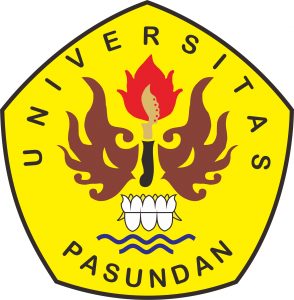 PRODI ILMU ADMINISTRASI NEGARAFAKULTAS ILMU SOIAL DAN ILMU POLITIKUNIVERSITAS PASUNDAN2018